UP-GREEN 系列直視吊秤說明書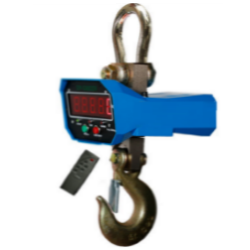            & 紅外線遙控器說書(紅外線遙控器:搭配UP6.6主機板)一，概述UP系列直視電子吊秤由吊掛件，高精度感測器和稱重主機板組成。5位1.2英寸（字高40mm）超高亮數碼顯示，清晰明亮。採用抗抖動，振動，擺動數位濾波，讀數穩定性好，穩定時間<8秒，具有即時去皮，置零，查看，鎖定，省電等功能。採用低功耗設計，充足電池連續工作100小時以上，還具有電池過放電保護電路。關機時顯示電量（百分比）使你及時瞭解電池電量，選擇合適的充電時機。特點還有紅外遙控，換主機板免標定，改分度值，滿量程等參數免標定，穩定速率可調整，（適應各個場合等功能），串口輸出（可配無線大螢幕，無線連接電腦，無線列印儀錶等）等功能精准系列電子吊秤適用於鑄造，貿易，等起吊稱重場合。一，操作和指示說明，功能介紹一，操作指示說明面板按鍵說明    開/關機 置零    ： 置零，去皮，開機，關機指示燈說明      穩定         ：資料穩定指示                去皮         ：去皮指示燈燈                充電         ：充電指示燈 紅外線遙控器按鍵說明:  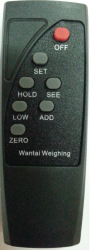 關機OFF：吊秤關機鎖定HOLD：在稱重時為重量鎖定，只有在穩定時才能鎖定重量，30秒後自動解鎖→0←ZERO 確認: 稱重時  置零或去皮，設置時確定查詢SEE: 根據軟體版本不同，查詢累計重量或單次重量   累加ADD: 根據軟體版本不同配置是否有累加功能省電LOW：進入省電模式，在無稱重或無操作顯示亮度變暗 設置SET：進入設置菜單或標定二，主要技術性能1，用Σ-Δ 轉換技術實現了24 位元無丟失代碼性能，主機板精度萬分之一，任意稱量，任意分度值都可調整2，工作溫度範圍：-40 ~ +85℃3，工作電流最大60mA，省電模式18mA4，紅外遙控距離30米5，穩定速度小於8秒6，安全超載150%F.S7，破壞超載200%F.S8, 準確度：Ⅲ級二，使用和維護新秤維護定期充電（3個月一次）注意防潮，防水，保持乾燥環境勿嚴重碰撞，擠壓使用準備預先把電池充足電稱重前要檢查緊固螺絲和連接件是否鬆動，以後還要定期檢查檢查吊鉤和吊環的保險銷是否安裝好正確使用開機：長按ON/OFF鍵等待蜂鳴器停止後鬆開，顯示UP-X.X，然後同步以每次1秒時間從0到9自檢顯示，自檢完進入稱重狀態 工作：在自檢完後，自動進入零位元稱重狀態，當掛上物體稱重，當資料穩定時，蜂鳴器響0.5秒鐘提示，穩定燈亮後可以讀數。欠壓指示：顯示數位閃爍或變暗時，表示電池電壓少於5.6V，10分鐘後自動關機關機：按 開/關機 置零 鍵3秒鐘或用遙控 關機鍵 關機，顯示電池電量百分比PbtXX,最後顯示0FF關機充電：當電池電量<15%時，應及時充電後再使用，以防電池過放電，減少電池壽命，充電時間6-8小時為宜。三，設置參數和標定(非專業人員請勿操作使用)1，在開機自檢中按遙控器SET鍵進入密碼輸入狀態，遙控器HOLD鍵為進一換數，ADD鍵為換位元，輸入密碼10000，按ZERO鍵確認進入 四大功能表 ，SEE鍵為切換菜單1，Set為參數設置  設置時 按ADD鍵切換，按ZERO鍵確認 d 為分度值  按ADD鍵切換，可設置0.1-20，按ZERO鍵確認 n 為滿量程  01-50T，按ADD鍵切換，按ZERO確認E 零位跟蹤  0-3 Ftl 濾波設置 0-3   0為無濾波 3是最強濾波 2，AD為查看內碼 正常零點感測器內碼為三萬左右3，CALSP為標定  按ZERO鍵 確認進入標定零位CAL00， 此時應空秤等穩定綠燈亮按ZERO鍵，默認為滿量程，改要吊的砝碼重量(遙控器HOLD鍵為進一換數，ADD鍵為換位元)， 掛起砝碼 等待穩定綠燈亮按ZERO鍵結束標定4，PA標率顯示   換板子不需要標定，只需要輸入原來板子的標率即可三，簡易故障排除和錯誤提示1，ERR01 AD讀數錯誤2，ERR02 密碼錯誤3，ERR03 標定錯誤 ，標定加載重量太小4，OUER 超載一，開機後無字幕顯示時 1，電池須充電 2，電池已損壞須換新二，電池無法充電 1，檢查充電器是否正常？正常：充電器輸出7.6V-8.0V，1000mA 2,檢查電池是否損壞？充電完畢後電池電壓為5.5V以上，5.0V以下則需更換電池附加說明一，接線說明 （注意正負極，板子有標正負）J1 接充電電源，用鉛酸6V電池配置充電器電壓應在7.6-8.0VJ2 接電池，6V電池J3 接感測器 E+ 感測器電源正 S+感測器輸出正  S—感測器輸出負  E—感測器電源負J5為指示燈插座J4為串口輸出，可配無線大螢幕或無線儀錶J7 為開關機/置零鍵插座J8 為查看鍵插座，為選配（本次版本不配查看按鍵）三個指示燈為 紅1為充電指示燈 紅2為去皮指示燈 綠為穩定指示燈重量微調1，在開機自檢中按遙控器設置鍵進入密碼輸入狀態， HOLD鍵為進一換數，ADD鍵為換位元，輸入密碼10000，按ZERO鍵確認進入 四大菜單 ，SEE鍵為切換菜單  調到PA1，Set為參數設置  設置時 按方向右鍵切換，按中間鍵確認2，AD為查看內碼 正常零點感測器內碼為三萬左右3，CALSP為標定4，PA標率顯示  如果重量偏小一個分度值，把PA原值改小5-10個數，例如：59002-10改到58992  如果重量偏大一個分度值，把PA原值改大5-10個數，例如： 59002+10改到59012